Terms1 & 2Year 9 GRPCalendar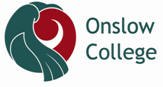 WeekContentDates1Year 9 orientation28 Jan - 1 Feb2Welcome & Introduction to GraphicsIntro to equipment. Freehand  sketching practice 4 Feb - 8 Feb3(Yr 9 Camp) Freehand sketching practiseRendering – Light and shadow11 Feb - 15 Feb4Tracing and LineworkRendering – Light and shadow18 Feb - 22 Feb5Intro to 2D instrument drawing equipment 25 Feb - 1 Mar62D instrumental Drawing exercises4 Mar -8 Mar7Project One: Personal Logo Design Process : Introduce brief  & Research11 Mar - 15 Mar8Complete Research – add comments Design process: concept sketches18 Mar - 22 Mar9Design Process : Development  & transformation to instrument drawing25 Mar - 29 Mar10Design Process: Refinement , colour trials & Design Notes1 Apr - 5 Apr11Final Technical Drawing +  Colour logo8 Apr - 12 Apr12Complete final A3 and  evaluation15 Apr  - 19 Apr TERM ONE HOLIDAYS13D  Instrumental drawing: Oblique exercises6 May - 10 May23D  Instrumental drawing: Isometric exercises13 May - 17 May33D Instrumental Drawing: Isometric circles20 May - 24 May4Project Two: ClockDesign Process : Introduce brief  & Research27 May - 31 May5Design Process – Concepts, Freehand sketching3 Jun - 7 Jun6Design Process - Development10 June - 14 June7Design Refinement 17 June - 21 June8Isometric Drawing, Instrumental drawing of Clock24 June - 28 June9Coloured pencil & rendering exercises,  rendering of Clock 1 July - 5 July10Finishing and evaluation. Photoshop Layout8 Jul - 12 JulTERMS1 & 2ONSLOW COLLEGE GRA 2013GRA 2013GRA 2013TERMS1 & 2CALENDAR Advanced GraphicsAdvanced GraphicsAdvanced GraphicsWEEKCONTENTCONTENTASSESSMENTDATESDATESTERM TWO HOLIDAYSTERM TWO HOLIDAYS(30 June – 15 July)(30 June – 15 July)1Design Language and Designer StudyDesign Language and Designer StudyDesign and practice4 Feb - 8 Feb4 Feb - 8 Feb2Designer Study and PresentationDesigner Study and Presentation11 Feb - 15 Feb11 Feb - 15 Feb3Project Brief ONE – Insulated Container, Research, and research summary.Project Brief ONE – Insulated Container, Research, and research summary.Sketching18 Feb - 22 Feb18 Feb - 22 Feb4Research summary. Concepts, freehand sketches, design notes.Research summary. Concepts, freehand sketches, design notes.Presentation25 Feb - 1 Mar25 Feb - 1 Mar5Concepts, design notes. Freehand Sketching skills, Colour/Tonal rendering, Cast Shadow, Isometric Circles,Concepts, design notes. Freehand Sketching skills, Colour/Tonal rendering, Cast Shadow, Isometric Circles,Design development4 Mar - 8 Mar4 Mar - 8 Mar6Development, design notesDevelopment, design notesEvaluation11 Mar - 15 Mar11 Mar - 15 Mar7Development, design notesDevelopment, design notesInstrumental drawing18 Mar - 22 Mar18 Mar - 22 Mar8Instrumental drawing/Orthographic drawingInstrumental drawing/Orthographic drawingOrthographic25 Mar - 29 Mar25 Mar - 29 Mar9Instrumental drawing/Orthographic drawingInstrumental drawing/Orthographic drawing1 April - 5 April1 April - 5 April10RenderingRenderingRendering8 April – 12 April8 April – 12 April1115 April – 19 April15 April – 19 AprilTERM THREE HOLIDAYSTERM THREE HOLIDAYS(29 September – 14 October)(29 September – 14 October)1Rendering, evaluationRendering, evaluationPlanometric 15 Oct - 19 Oct15 Oct - 19 Oct2Project Brief TWO – Room: ConceptsProject Brief TWO – Room: Conceptsdrawing22 Oct - 26 Oct22 Oct - 26 Oct3ModellingModellingModelling29 Oct - 2 Nov29 Oct - 2 Nov4ModellingModellingDigital Modelling5 Nov - 9 Nov5 Nov - 9 Nov5Digital Photography, Sketch-UpDigital Photography, Sketch-UpLayout12 Nov - 16 Nov12 Nov - 16 Nov6Planometric , EvaluationPlanometric , EvaluationPresentation19 Nov - 23 Nov19 Nov - 23 Nov7Layout: Presentation/Publisher Layout: Presentation/Publisher 26 Nov - 30 Nov26 Nov - 30 Nov8Year 10 CampYear 10 Camp3 Dec - 7 Dec3 Dec - 7 DecWEEKCONTENTASSESSMENTDATES1Project Brief One – Product Design Layout and compositionProduct Design Project includes4 Feb - 8 Feb2Layout and composition modelling and planningExternal A.S.11 Feb - 15 Feb3Research into Designer, Research into Product Design ideaIdeation, Concept sketches and annotations1.30  (AS 91063) Produce freehand sketches that communicate design ideas 3 Credits18 Feb - 22 Feb4Hand in of Presentation of Research into DesignerIdeation, Concept sketches and annotations1.31 (AS 91064) Produce instrumental, multi-view orthographic drawings that communicate technical features of design ideas 3 Credits25 Feb - 1 Mar5Concept sketches and annotations1.32 (AS 91065) Produce instrumental paraline drawings to communicate design ideas 3 Credits4 Mar - 8 Mar6Development sketches11 Mar - 15 Mar7Development sketchesInternal A.S.18 Mar - 22 Mar8Development sketches1.33  (AS 91066) Use rendering techniques to communicate the form of design ideas 3 Credits25 Mar - 29 Mar9Development sketches1.34  (AS 91067) Use the work of an influential designer to inform design ideas 3 Credits1 April - 5 April10Final Drawings: Product Design Orthographic1.35  (AS 91068)Undertake development of design ideas through graphics practice 6 Credits8 April – 12 April11Final Drawings: Product Design Orthographic15 April – 19 AprilTERM ONE HOLIDAYS(20 April – 5 May)1Final Drawings: Product Design OrthographicOngoing and Final Evaluation1.36 (AS 91069) Promote an organised body of design work to an audience using visual communication techniques 4 Credits6 May – 27 April2Final Hand in of Development sketches Product Design13 May – 17 May3Presentation: Final Drawings Product Design Orthographic 20 May - 24 May4Product Design Paraline: Isometric27 May - 31 May5Product Design Rendering3 June – 7 June6Product Design Orthographic, Paraline: Isometric, Rendering10 June - 14 June7Project Brief Two – Spatial Design: Tramping Hut Research, establish brief constraints: Environment, weather, construction..Tramping Hut Project includes External A.S.17 June - 21 June8Ongoing Research, Concept sketches and annotations, One and two point perspective freehand, Architectural conventions.1.30  Produce freehand sketches 24 June - 28 June9Conceptual mock-ups, photography and analysis1.31 Produce instrumental, multi-view orthographic drawings1 July - 5 July10Conceptual mock-ups, photography and analysis1.32 Produce instrumental paraline drawings8 July - 12 JulyTERM TWO HOLIDAYS(13 July – 28 July)1Development sketches and design judgementsInternal A.S.29 July - 2 Aug2Development sketches and design judgements1.35  Undertake development of design ideas through graphics practice5 Aug – 9 Aug3Development sketches and annotations1.36 Promote an organised body of design work to an audience using visual communication techniques12 Aug - 16 Aug4Development sketches and annotations19 Aug - 23 Aug5Final development sketches and annotations26 Aug - 30 Aug6Model Making, Model Photography: Presentation2 Sept - 6 Sept7Model Making, Model Photography: Presentation9 Sept - 13 Sept8Model Making, Model Photography: Presentation16 Sept - 20 Sept9Planometric Drawing23 Sept - 27 Sept10Planometric Drawing17 Sept - 21 Sept11Planometric Drawing, evaluation24 Sept - 28 SeptTERM THREE HOLIDAYS(28 September – 13 October)1Hand in of Spatial Design, Portfolio compilation15 Oct - 19 Oct2Portfolio compilation22 Oct - 26 Oct3Labour Day (Mon) Portfolio compilation and Student final Hand-in Wednesday 31 October29 Oct - 2 Nov4Exam revision5 Nov - 9 Nov512 Nov - 16 Nov6External exams19 Nov - 23 Nov726 Nov - 30 Nov83 Dec - 7 DecWEEKCONTENTASSESSMENTDATES11Project Brief One – Design Era study Selection of Design Era, Chronology exercises.  4 Feb - 8 Feb22Research into Designer era, Presentation:  layout and composition, Layout, composition modelling and planning.2.33 Use the characteristics of a design movement or era to inform own design ideas.  3 Credits Internal11 Feb - 15 Feb33Research into Designer era, answer directed questions. Idea initiation exercises.  Presentation.2.36 Use visual communication techniques to compose a presentation of a design. 4 Credits Internal18 Feb - 22 Feb44Answer directed Design Era questions, presentation of study.  Presentation.25 Feb - 1 Mar55Hand in Presentation of Research into Design Era4 Mar - 8 Mar61Product Design: Articulated Lamp Research, drawing, exercises, links to Design Era/Designer, idea initiation, modelling, photographs.2.30  Use visual communication techniques to generate design ideas 3 Credits External11 Mar - 15 Mar72Research, idea initiation, modelling, photographs.18 Mar - 22 Mar83Concept models, initiation, photos and sketch analysis. 25 Mar - 29 Mar94Concepts, selecting and developing, design judgements.1 April - 5 April105Concepts, selecting and developing, design judgements.8 April – 12 April116Development drawings, design judgements15 April – 19 AprilTERM ONE HOLIDAYS(20 April – 5 May)17Development Drawings, design judgements.2.34 Develop a spatial design through graphics practice. 6 Credits  Internal6 May – 10 April28Development Drawings, design judgements.13 May – 17 May39Development Drawings, design evaluation.20 May - 24 May410Orthographic drawing of Articulated Lamp: View 1 & 2.27 May - 31 May511Orthographic drawing of Articulated Lamp: Form and components.3 June – 7 June612Perspective drawing of Articulated Lamp: Exercises10 June - 14 June713Draft perspective drawing of Articulated Lamp View 1.2.32 3D Produce instrumental perspective drawings 3 Credits  External17 June - 21 June814Draft perspective drawing of Articulated Lamp View 1 & 2.24 June - 28 June915Final perspective drawing of Articulated Lamp1 July - 5 July1016Final perspective drawing of Articulated Lamp8 July - 12 JulyTERM TWO HOLIDAYS (13 July – 28 July)11Hand in of Spatial Design: Articulated Lamp by 8.45 am.Spatial Design: Mobile Home Research, idea initiation, modelling, photographs 2.35 Develop a product design through graphics practice. 6 Credits Internal29 July - 2 Aug22Research, idea initiation, modelling, photographs.5 Aug – 9 Aug33Idea initiation, scaffolded drawings,2.30  Use visual communication techniques to generate design ideas 3 Credits External12 Aug - 16 Aug44Concept Drawings, design judgements.19 Aug - 23 Aug55Concept Drawings, design judgements.26 Aug - 30 Aug66Development Drawings, design judgements.2 Sept - 6 Sept77Development Drawings, design judgements.9 Sept - 13 Sept88Senior Exams.16 Sept - 20 Sept99Development Drawings, design judgements.23 Sept - 27 SeptTERM THREE HOLIDAYS (28 September – 13 October)Summary of Development Drawings, design evaluation112Development Drawings, design evaluation.14 Oct - 18 Oct213Final development and evaluation: Hand in of Spatial Design21 Oct - 25 Oct3Portfolio compilation and final Hand-in Friday 1 Nov28 Oct - 1 Nov4Exam Revision4 Nov - 8 Nov511 Nov - 15 Nov6External exams18 Nov - 22 Nov725 Nov - 29 Nov82 Dec - 6 Dec99 Dec - 13 DecWEEKProject 1CONTENTASSESSMENTDATES11Project Brief One – Product Design: Collapsible Buggy/Wheelchair/Trolley. IdeationProduct Design Project includes28 Jan -1 Feb22Ideation; Existing examples, analyse and critique. Materials, mechanisms, operation, ergonomics. Concepts; sketching skills, organisation of Visual Diary and digital record.External AS91627 Initiate design ideas through exploration. 4 Feb - 8 Feb33On-going research, Concepts. Design notes/critique.4 Credits11 Feb - 15 Feb44Concepts. Design notes/critique.Internal AS91630 18 Feb - 22 Feb55Concepts. Design notes/critique.Resolve a product 25 Feb - 1 Mar66Concepts. Design notes/critique.design through graphics 4 Mar - 8 Mar77Developments, modelling, critiquepractice. 6 Credits11 Mar - 15 Mar88Developments, modelling, critique18 Mar - 23 Mar99Developments, modelling, critique25 Mar - 29 Mar1010Developments, final decisions1 April – 5 April1111Final presentations/drawings8 April – 12 April1212Final presentations/drawings15 April – 19 AprilTERM ONE HOLIDAYS(20 April – 5 May)113Final presentations/drawings6 May – 10 May214Hand in of Product Design13 May – 17 May31Project Brief Two – Spatial Design: Study PodSpatial Design Project 20 May - 24 May42Ideation: Investigation/Research: Site investigation, weatherincludes27 May - 31 May53and environment, inspiration: locale, functional  and aesthetic. Initial presentation. ConceptsExternal AS91627 Initiate design ideas 3 June – 7 June64Concepts; initialthrough exploration. 10 June - 14 June75Concepts4 Credits17 June - 21 June86DevelopmentsInternal AS9162924 June - 28 June97Developments, modelling, critiqueResolve a spatial design 1 July - 5 July108Developments, modelling, critiquethrough graphics 8 July - 12 JulyTERM TWO HOLIDAYSpractice. 6 Credits(13 July – 28 July)19Developments, modelling, critique29 July - 2 Aug210Final Drawings5 Aug – 9 Aug311Final Drawings12 Aug - 16 Aug412Ongoing and Final Evaluation19 Aug - 23 Aug513Hand in of Spatial Design26 Aug - 30 Aug61Exhibition Design (3.2) Investigation/ResearchExhibition Design Project includes2 Sept - 6 Sept72Investigation/ResearchInternal  AS916289 Sept - 13 Sept83Concepts/DevelopmentDevelop a visual 16 Sept - 20 Sept94Exhibition preparation. Exhibition Friday 27 September.presentation that 23 Sept - 27 SeptTERM THREE HOLIDAYSexhibits a design(28 September – 13 October)outcome to an audience1Portfolio compilation14 Oct - 18 Oct2Portfolio compilation21 Oct - 25 Oct3Final Hand-in Thursday 2 November28 Oct - 1 Nov4NZQA pick-up Wednesday 6 Nov4 Nov - 8 Nov5External Exams11 Nov - 15 Nov618 Nov - 22 Nov725 Nov - 29 Nov82 Dec - 6 Dec99 Dec - 13 Dec